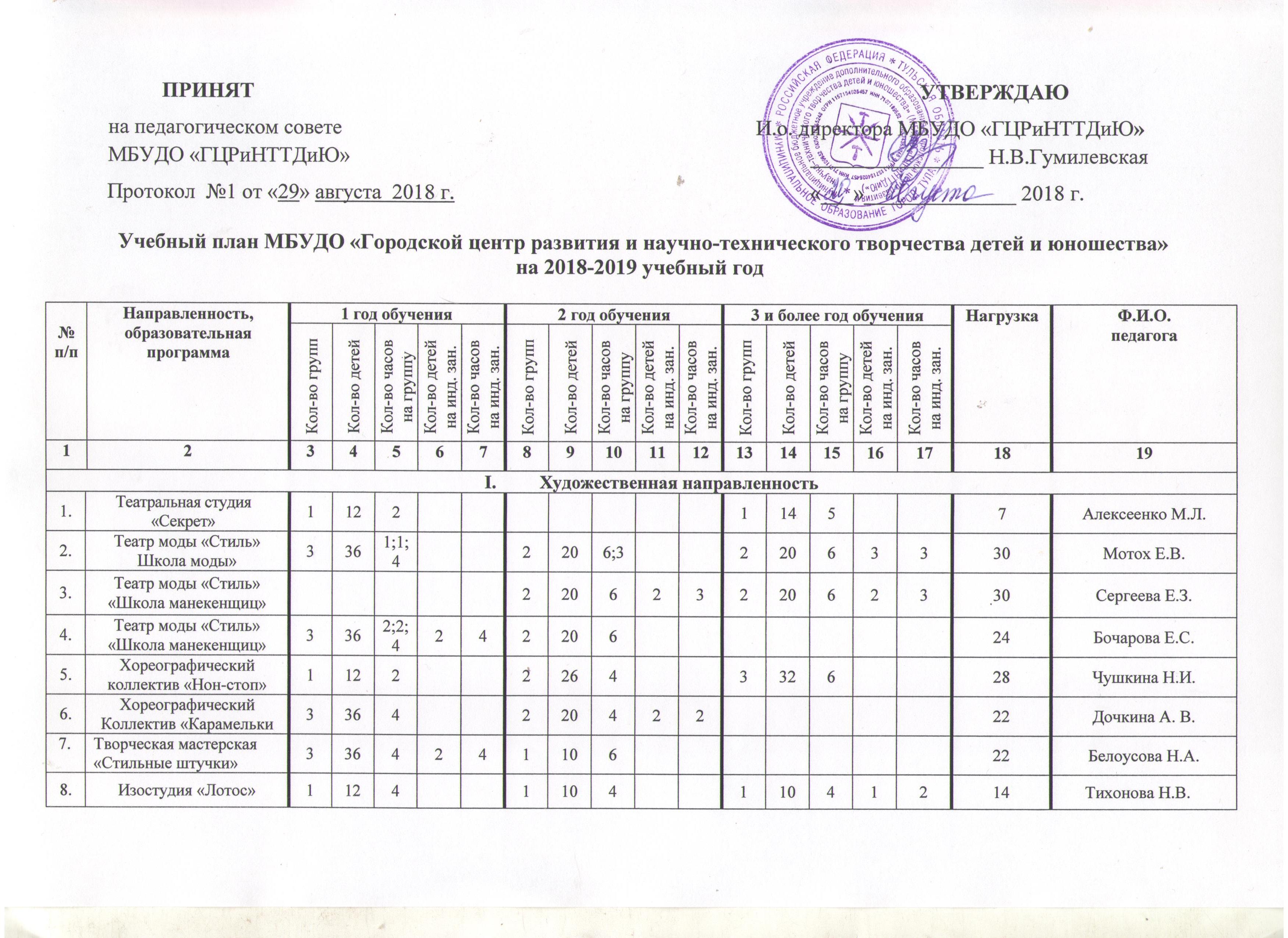 9.«Палитра»«Палитра»3354141134115424Виноградова Т.Н.10.       «Фортепиано»       «Фортепиано»112224224410Сережникова Т.М.11.Цирковая студия «Ералаш»Цирковая студия «Ералаш»2324117622225633331Орлова Е. Е.№п/пНаправленность, образовательная программаНаправленность, образовательная программа1 год обучения1 год обучения1 год обучения1 год обучения1 год обучения2 год обучения2 год обучения2 год обучения2 год обучения2 год обучения3 и более год обучения3 и более год обучения3 и более год обучения3 и более год обучения3 и более год обучения3 и более год обученияНагрузкаФ.И.О.педагога№п/пНаправленность, образовательная программаНаправленность, образовательная программаКол-во группКол-во детейКол-во часов на группуКол-во детей на инд. зан.Кол-во часов на инд. зан.Кол-во группКол-во детейКол-во часов на группуКол-во детей на инд. зан.Кол-во часов на инд. зан.Кол-во группКол-во детейКол-во часов на группуКол-во детей на инд. зан.Кол-во часов на инд. зан.Кол-во часов на инд. зан.НагрузкаФ.И.О.педагога1223456789101112131415161717181912.Мастерская художественная проектирования «Веселая карусель»Мастерская художественная проектирования «Веселая карусель»32241226113624428Катранина И.Ф.13.Творческая мастерская«Папа Карло»Творческая мастерская«Папа Карло»1124110624110620Максимов А.М.14.Творческая мастерская «Умный дом»Творческая мастерская «Умный дом»5506;6;6;4;224Полюбина Н.В.15. Эстрадный вокал «Вдохновение» Эстрадный вокал «Вдохновение»2235;436224333322Зотова М.В.16.Вокальный коллектив «Конфетти»Вокальный коллектив «Конфетти»12121212Гудкова Л. А.17.Хоровой коллектив «Искорки»Хоровой коллектив «Искорки»224313330318Янковский В.П.18.Балетная школа «Академия»Балетная школа «Академия»2204;6231101124428Перепелкина Н. А.19.«Веселые нотки»«Веселые нотки»112211112224      Лазарева Г. Е.20.Клуб любителей гитары «Аккорд»Клуб любителей гитары «Аккорд»661233618       Сафронов О.Л.21.Клуб самодеятельной песни «Юность»Клуб самодеятельной песни «Юность»112612220636226632Вялов А.И.22.Ансамбль эстрадного танца «Шарм»Ансамбль эстрадного танца «Шарм»2244220424110424Силищева Е. В.23.«Гармония»«Гармония»1111345Гончарова Н.А.24.«Созвездие»«Созвездие»1124115Гончарова Н.А.25.«Мозаика» «Мозаика» 112422441(инв)214Юдина Д.С.ИТОГО по разделу IИТОГО по разделу IИТОГО по разделу I3340711330503439515635631618694203232516Групп: 83Обучающихся: 988 (в т.ч.1 инв.)№п/п№п/пНаправленность, образовательная программа1 год обучения1 год обучения1 год обучения1 год обучения1 год обучения2 год обучения2 год обучения2 год обучения2 год обучения2 год обучения3 и более год обучения3 и более год обучения3 и более год обучения3 и более год обучения3 и более год обучения3 и более год обученияНагрузкаФ.И.О.педагога№п/п№п/пНаправленность, образовательная программаКол-во группКол-во детейКол-во часовна группуКол-во детей на инд. зан.Кол-во часов на инд. зан.Кол-во группКол-во детейКол-во часовна группуКол-во детей на инд. зан.Кол-во часовна инд. зан.Кол-во группКол-во детейКол-во часов на группуКол-во детейна инд. зан.Кол-во часов на инд. зан.Кол-во часов на инд. зан.НагрузкаФ.И.О.педагога11234567891011121314151617171819Техническая направленностьТехническая направленностьТехническая направленностьТехническая направленностьТехническая направленностьТехническая направленностьТехническая направленностьТехническая направленностьТехническая направленностьТехническая направленностьТехническая направленностьТехническая направленностьТехническая направленностьТехническая направленностьТехническая направленностьТехническая направленностьТехническая направленностьТехническая направленностьТехническая направленностьТехническая направленностьТехническая направленность1.1.«Основы компьютерной графики и дизайна»112211024Тихонова Н.В.2.2.Студия «Бумажное авиамоделирование»115411242210Максимов Д.А.3.3.«Робокоп»113411042210Максимов Д. А.4.4.«Модели с автоматическим управлением»11041848Абальян И.К.5.5.«Современная электроника»1106110612Рогов В.А.6.6.«Конструирование радиоэлектронной аппаратуры»11066Рогов В.А.7.7.«ЛЕГОробот»550420Самедова Ш.Б.8.8.«Учебно-исследователь-ская деятельность»11022Шмелев В.Е.9.9.«Техническая и компьютерная графика»11144Шмелев В.Е.10.10.«Основы технической графики»660212Шмелев В.Е.11.11.«Мой друг - компьютер»1104440420Сорокина О.Н.12.12.«Юный авиамоделист»11241154113412Грибков Г.Г.13.13.«Высший пилотаж»11044Грибков Г.Г14.14.«Авиаторы»1722Грибков Г.Г.15.15.«Ключ на старт!»1211046Казаков В.Л.16.16.«Судомоделизм»11244Бешнов К.Ю.№п/п№п/пНаправленность, образовательная программа1 год обучения1 год обучения1 год обучения1 год обучения1 год обучения2 год обучения2 год обучения2 год обучения2 год обучения2 год обучения3 и более год обучения3 и более год обучения3 и более год обучения3 и более год обучения3 и более год обучения3 и более год обученияНагрузкаФ.И.О.педагога№п/п№п/пНаправленность, образовательная программаКол-во группКол-во детейКол-во часовна группуКол-во детей на инд. зан.Кол-во часов на инд. зан.Кол-во группКол-во детейКол-во часовна группуКол-во детей на инд. зан.Кол-во часовна инд. зан.Кол-во группКол-во детейКол-во часов на группуКол-во детейна инд. зан.Кол-во часов на инд. зан.Кол-во часов на инд. зан.НагрузкаФ.И.О.педагога1123456789101112131415161717181917.17.«Траектория»11044Бешнов К.Ю.18.18.«Картинг»  11041948Кузнеченко М.А.19.19.«Вираж» 164126Кузнеченко М.А.20.20.«Пилот»1104126Кузнеченко М.А.21.21.«Плюс, минус»11242264111214Марина И.Ю.22.22.«Логика и творчество»11122Марина И.Ю.23.23.«Мастерславль»11244Марина И.Ю.24.24.«Бумажный журавлик»11244Королева В.И.25.25.«Основы дизайна»11244Королева В.И.26.26.«ОригамиЯ»1(инв)22Королева В.И.27.27.«Экодизайн» 112211246Петракова И.Ю.27.27.«Арт-дизайн» 11022Петракова И.Ю.ИТОГО по разделу IIИТОГО по разделу IIИТОГО по разделу II28294683619210565 (655118198Групп: 52Обучающихся: 556Социально-педагогическая направленностьСоциально-педагогическая направленностьСоциально-педагогическая направленностьСоциально-педагогическая направленностьСоциально-педагогическая направленностьСоциально-педагогическая направленностьСоциально-педагогическая направленностьСоциально-педагогическая направленностьСоциально-педагогическая направленностьСоциально-педагогическая направленностьСоциально-педагогическая направленностьСоциально-педагогическая направленностьСоциально-педагогическая направленностьСоциально-педагогическая направленностьСоциально-педагогическая направленностьСоциально-педагогическая направленностьСоциально-педагогическая направленностьСоциально-педагогическая направленностьСоциально-педагогическая направленностьСоциально-педагогическая направленностьСоциально-педагогическая направленность№п/п№п/пНаправленность, образовательная программа1 год обучения1 год обучения1 год обучения1 год обучения1 год обучения2 год обучения2 год обучения2 год обучения2 год обучения2 год обучения3 и более год обучения3 и более год обучения3 и более год обучения3 и более год обучения3 и более год обучения3 и более год обученияНагрузкаФ.И.О.педагога№п/п№п/пНаправленность, образовательная программаКол-во группКол-во детейКол-во часовна группуКол-во детей на инд. зан.Кол-во часовна инд. зан.Кол-во группКол-во детейКол-во часовна группуКол-во детей на инд. зан.Кол-во часовна инд. зан.Кол-во группКол-во детейКол-во часов на группуКол-во детейна инд. зан.Кол-во часов на инд. зан.Кол-во часов на инд. зан.НагрузкаФ.И.О.педагога112345678910111213141516171718191.1.«Точка роста»1124110610Пешехонов Г. В.2.2.«ДеТвоРа»5704114424Гудкова Н.Е3.3.«ДеТвоРа»   34210;6;31141029Румянцева А.А.4.4.«Ступени лидерства»2104119Бузина Л. В.5.5.«Калейдоскоп затей»6791;12;22;210Тарасова И. В.6.6.«Домашняя косметика»11066Дегтярева О.Н.7.7. «Поиграй-ка»338412Богатова И.Е.8.8.«Я – волонтер»110411248Котова А.М.9.9. «Компас»11344отова А. М.10.10.Клуб «Гражданское взросление»3364110618Пушкина И.В.11.11. «Имею право»22048Клочкова Ю. С.12.12.Клуб «Нано-интеллект»4484;42;222032422Богданова В. Ю.13.13.Киностудия «Первые»2243220618Кузнецова М.В.14.14.Студия текстильной игрушки «Рыжий кот»110611220624423Сысоева О.Д.15.15.«Основы финансовой грамотности»11211Сысоева О.Д.16.16.Творческая мастерская  «Радуга»33642204;624110624436Шмелева Г.В.17.17.Творческая мастерская «Модница»224424220624Дегтярева О.Н.18.18.Клуб интеллектуальных игр «Феникс»116323739Жигулина И. В.19.19.Семейный интеллектуальный клуб «Гнездо Феникса»23536Жигулина И. В.20.20.Клуб интеллектуальных игр «Феникс»113322939Чуткова Н. В.21.21.«Время первых»112411248Балакина А. В.22.22.«Познай себя»4482;24;412Алиева Н. Р.23.23.«Учимся, играя»1111212124441211024134448128Королева В.ИПетракова И.Ю.Марина И.Ю.24.24.«Занимательный английский»54564842208Морозова Ю.В.Волощук Е.И.ИТОГОпо разделу IIIИТОГОпо разделу IIIИТОГОпо разделу III52650175242932713061067928488362Групп: 87Обучающихся: 1056№п/п№п/пНаправленность, образовательная программа1 год обучения1 год обучения1 год обучения1 год обучения1 год обучения2 год обучения2 год обучения2 год обучения2 год обучения2 год обучения3 и более год обучения3 и более год обучения3 и более год обучения3 и более год обучения3 и более год обучения3 и более год обученияНагрузкаФ.И.О.педагога№п/п№п/пНаправленность, образовательная программаКол-во группКол-во детейКол-во часовна группуКол-во детей на инд. зан.Кол-во часов на инд. зан.Кол-во группКол-во детейКол-во часовна группуКол-во детей на инд. зан.Кол-во часовна инд. зан.Кол-во группКол-во детейКол-во часов на группуКол-во детейна инд. зан.Кол-во часов на инд. зан.Кол-во часов на инд. зан.НагрузкаФ.И.О.педагога11234567891011121314151617171819                            IV. Физкультурно-спортивная направленность                            IV. Физкультурно-спортивная направленность                            IV. Физкультурно-спортивная направленность                            IV. Физкультурно-спортивная направленность                            IV. Физкультурно-спортивная направленность                            IV. Физкультурно-спортивная направленность                            IV. Физкультурно-спортивная направленность                            IV. Физкультурно-спортивная направленность                            IV. Физкультурно-спортивная направленность                            IV. Физкультурно-спортивная направленность                            IV. Физкультурно-спортивная направленность                            IV. Физкультурно-спортивная направленность                            IV. Физкультурно-спортивная направленность                            IV. Физкультурно-спортивная направленность                            IV. Физкультурно-спортивная направленность                            IV. Физкультурно-спортивная направленность                            IV. Физкультурно-спортивная направленность                            IV. Физкультурно-спортивная направленность1.1.«Настольный теннис»1126110633330633336Малевская Е.Ю.2.2. «Шахматы»11241166229655527Полетова М. В.3.3.«Шахматы»1124112306117624427Тишин П. В.4.4.«Диалог»2224219Гудкова О. Н.5.5.«Футбол»334412Абрамов Н. И.ИТОГО по разделу IVИТОГО по разделу IVИТОГО по разделу IV33614119122445467636101212111Групп: 18Обучающихся: 234V. Туристско-краеведческая направленностьV. Туристско-краеведческая направленностьV. Туристско-краеведческая направленностьV. Туристско-краеведческая направленностьV. Туристско-краеведческая направленностьV. Туристско-краеведческая направленностьV. Туристско-краеведческая направленностьV. Туристско-краеведческая направленностьV. Туристско-краеведческая направленностьV. Туристско-краеведческая направленностьV. Туристско-краеведческая направленностьV. Туристско-краеведческая направленностьV. Туристско-краеведческая направленностьV. Туристско-краеведческая направленностьV. Туристско-краеведческая направленностьV. Туристско-краеведческая направленностьV. Туристско-краеведческая направленностьV. Туристско-краеведческая направленностьV. Туристско-краеведческая направленностьV. Туристско-краеведческая направленностьV. Туристско-краеведческая направленность1.1. «Пешеходный туризм» 1146(+4ч ПВД)231104(+4ч ПВД)33324(из них ПВД 8ч)Киняева Т.В.ИТОГОпо разделу VИТОГОпо разделу VИТОГОпо разделу V1141023110833324Групп: 2Обучающихся: 24VI. Естественнонаучная направленностьVI. Естественнонаучная направленностьVI. Естественнонаучная направленностьVI. Естественнонаучная направленностьVI. Естественнонаучная направленностьVI. Естественнонаучная направленностьVI. Естественнонаучная направленностьVI. Естественнонаучная направленностьVI. Естественнонаучная направленностьVI. Естественнонаучная направленностьVI. Естественнонаучная направленностьVI. Естественнонаучная направленностьVI. Естественнонаучная направленностьVI. Естественнонаучная направленностьVI. Естественнонаучная направленностьVI. Естественнонаучная направленностьVI. Естественнонаучная направленностьVI. Естественнонаучная направленностьVI. Естественнонаучная направленностьVI. Естественнонаучная направленностьVI. Естественнонаучная направленность1.1.«Сириус»11222Зимин А. Г.ИТОГОпо разделу VIИТОГОпо разделу VIИТОГОпо разделу VI11222Групп: 1Обучающихся: 12ВСЕГО по учреждениюВСЕГО по учреждениюВСЕГО по учреждению1171399372366192106839653 (86344021843755551213Групп: 243Обучающихся: 2871 (в т.ч.2 инв.)